沙坪坝区城市更新项目石井坡片区策划设计服务(SPB22C01224)竞争性磋商公告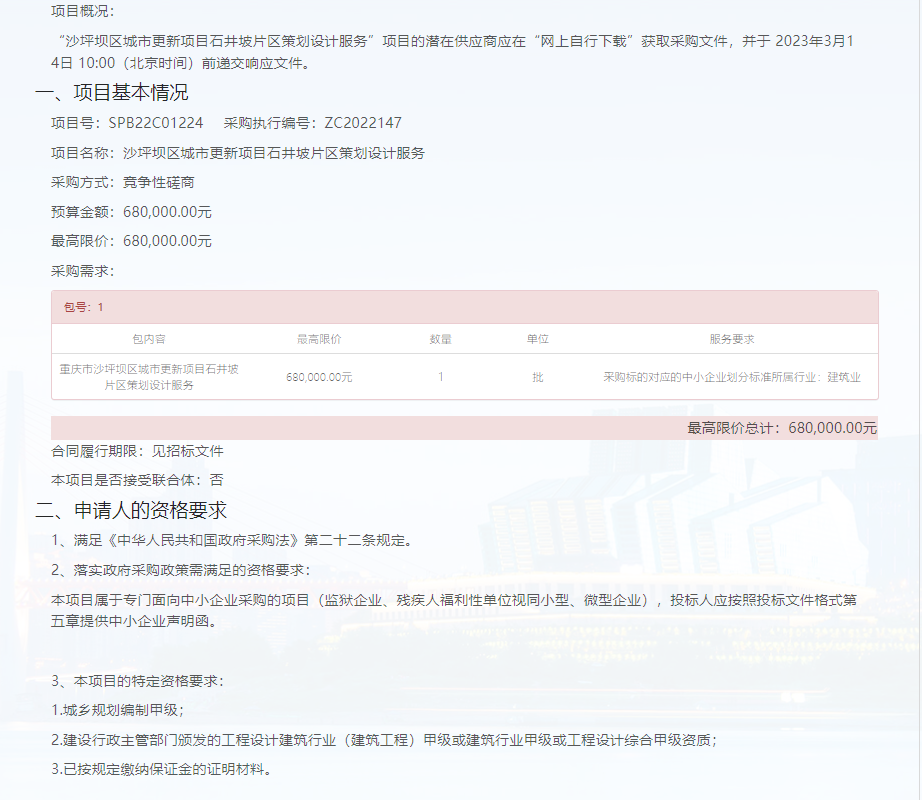 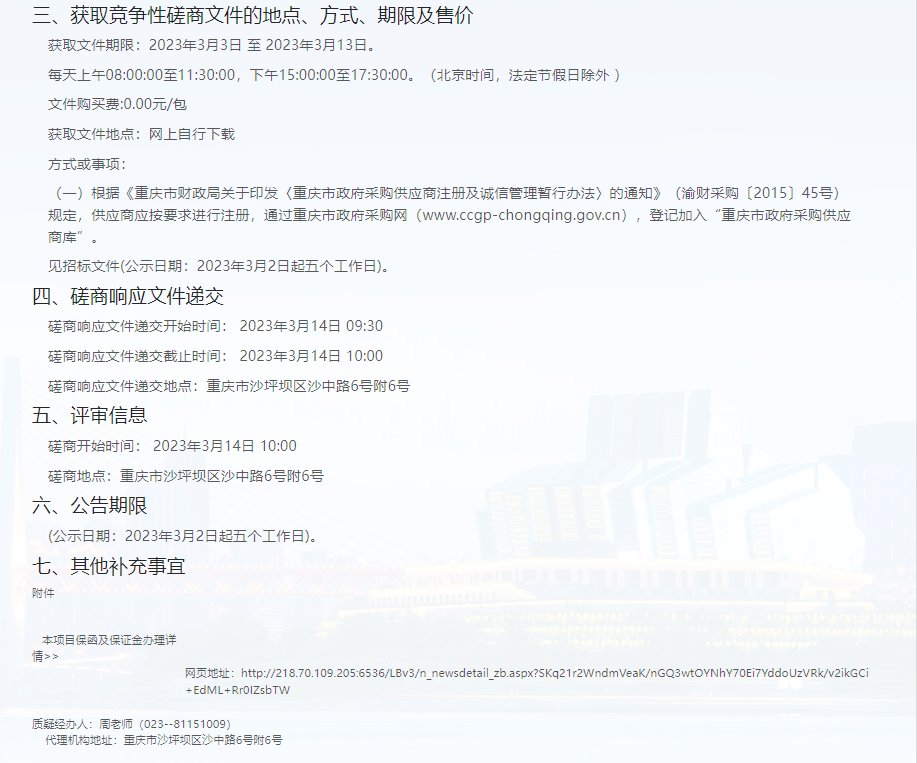 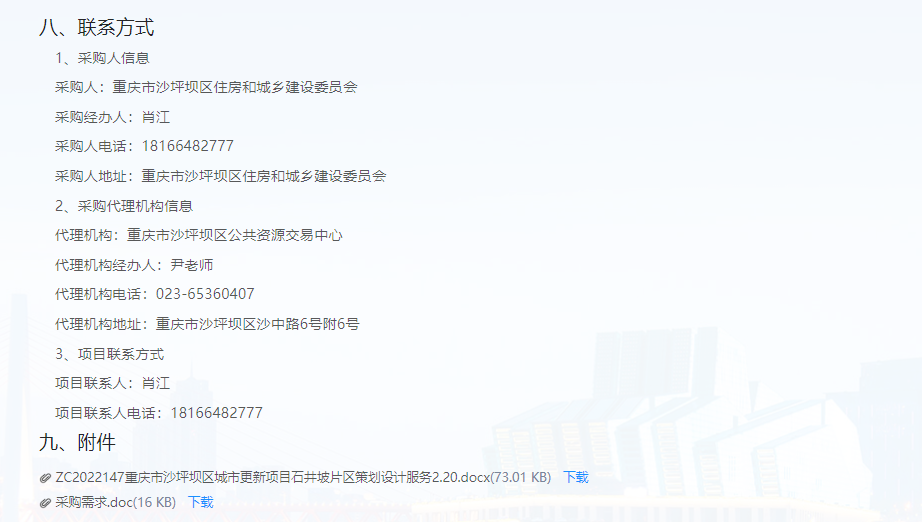 